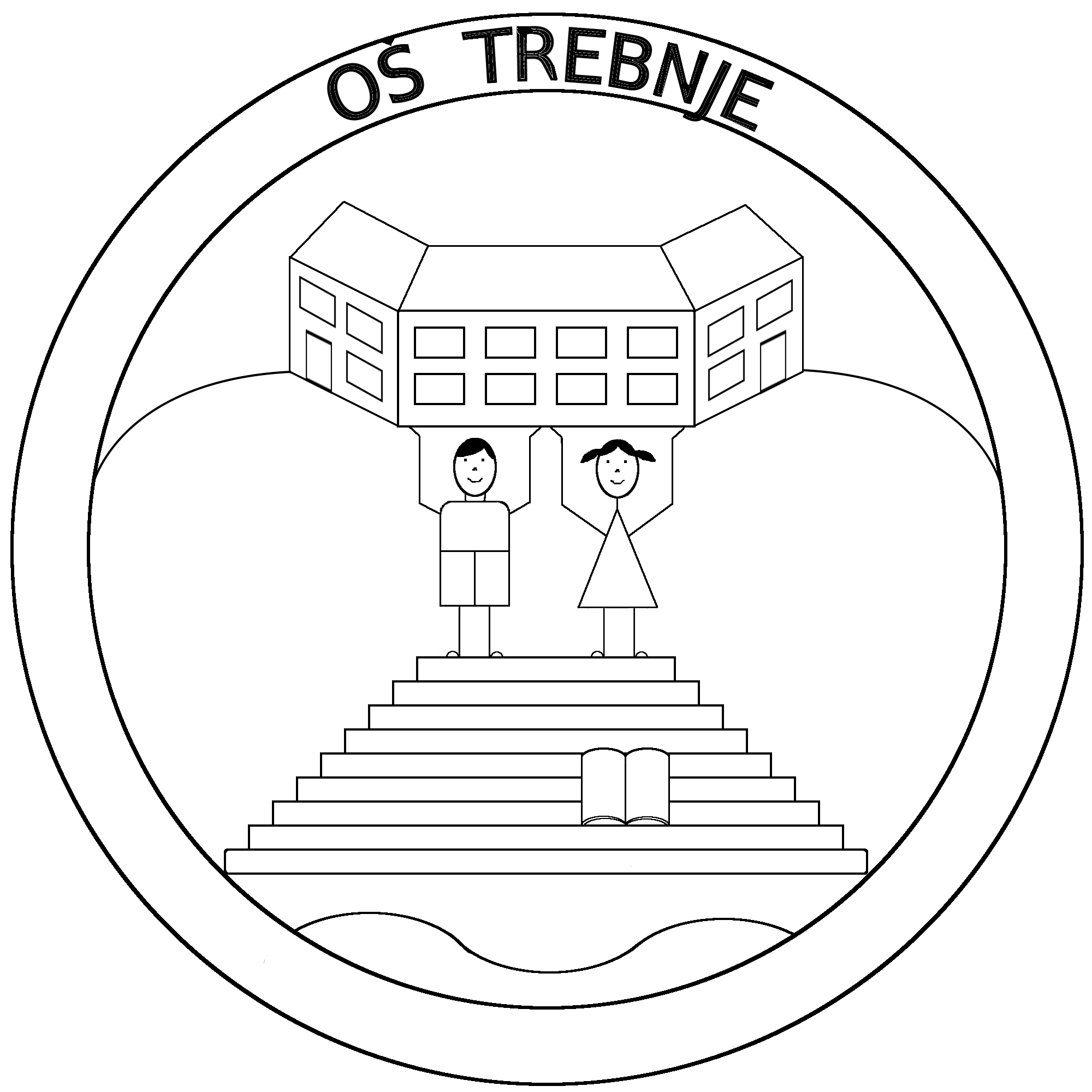 VABILO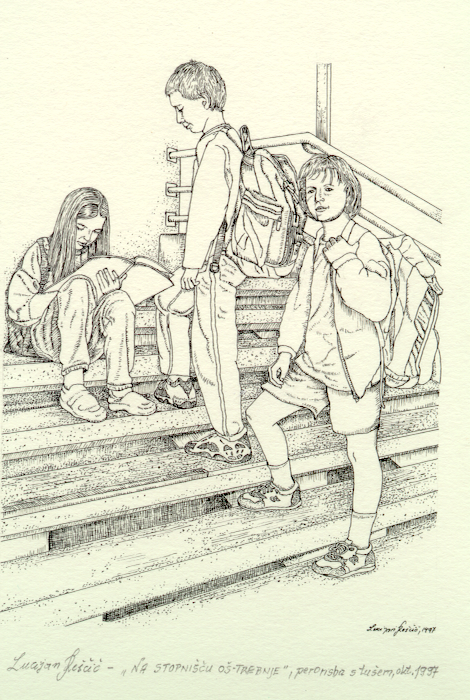 Osnovna šola Trebnje, naša pot v modrino.Ne pozabimo, da je bil tudi največji hrast nekoč majhen želod, ki je padel na tla in vztrajal.                                               (neznani avtor)VSEBINAOrganizacija in vsebina vzgojno-izobraževalnega dela v šolskem letu 2019/2020:organizacijska shema Osnovne šole Trebnjeprvič v šolodelo v 1. razredujutranje varstvo, podaljšano bivanjepotrebščine, prehrana, prevoziPredlogi in pobude udeležencevSpoštovani starši,vaš otrok bo jeseni prvič sedel v šolske klopi, zato vas vabimo na srečanje, ki bo v torek, 4. junija 2019, ob 18. uri v avli Osnovne šole Trebnje.Srečanje je namenjeno samo staršem in bo trajalo predvidoma do 19. ure.Vabljeni!